Carrer Miquel Ricomà, 46 08401 Granollers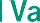 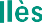 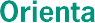 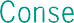 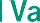 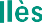 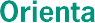 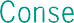 Tel. 93 8600700 Fax 93 8790444www.vallesoriental.cat ccvo@vallesoriental.catCIF P-5800010-JDECLARACIÓ RESPONSABLEJo,( nom i cognoms ), amb domicili a, núm.	, pis	,	,( carrer, plaça, avinguda )	( C P )telèfon	i NIF( municipi )En nom propiEn representació de  	Declaro:Que les dades contingudes en aquesta sol·licitud i la documentació que s’hi adjunta són certes. Així mateix, declaro que sóc propietari de l’habitatge objecte de la subvenció.Que l’habitatge objecte de la subvenció esta desocupat a la data de signatura del document i que prové del mercat lliure o amb protecció oficial, i en aquest darrer cas, amb l’autorització per a poder llogar-lo atorgada pel Servei competent de la Generalitat de Catalunya, o bé l’habitatge ja estigui destinat en el moment de la convocatòria de la subvenció al lloguer per mitjà del programa de la Borsa de lloguer social de l’Oficina comarcal d’habitatge del Consell Comarcal del Vallès OrientalQue em comprometo a destinar l’habitatge a lloguer social durant un mínim de 5 anys per mitjà de la Borsa de Mediació de Lloguer social de l’Oficina Comarcal d’Habitatge del Vallès Oriental, en el cas de ser persona beneficiària de la subvenció regulada en les Bases específiques per a l’atorgament de subvencions adreçades al foment del lloguer i l’habitatge assequible del Consell Comarcal del Vallès Oriental a què em presento, comptadors a partir de la resolució d’atorgament de la subvenció.Que per aquesta mateixa actuació:Sóc beneficiari d'un ajut/subvenció per l’import de	euros.No sóc beneficiari de cap subvenció ni ajut pel mateix concepte subvencionat per raó d’aquestes bases i la corresponent convocatòria.Que no em trobo en cap de les circumstàncies que preveu l’article 13 de la Llei 38/2003, de 17 de novembre, general de subvencions (haver estat sotmès mitjançant sentència ferma a la plena pèrdua de la possibilitat d’obtenir ajuts públics o subvencions, haver sol·licitat la declaració de concurs, haver estat insolvent en qualsevol procediment, haver donat lloc, per haver estat declarat culpable, a la resolució ferma de qualsevol contracte celebrat amb l’Administració, tenir la residència fiscal en un país o territori qualificat reglamentàriament com a paradís fiscal, entre d’altres).Que estic al corrent de les obligacions tributàries i de les obligacions amb la Seguretat Social i a tal efecte, AUTORITZO al CONSELL COMARCAL DEL VALLÈS ORIENTAL a sol·licitar i a obtenir la informació de caràcter tributari o econòmic a l’Agència Tributària (AEAT), a l’Agència Tributària de Catalunya i a la Tresoreria General de la Seguretat Social.Que accepto plenament les bases reguladores d’aquestes subvencions i em comprometo a notificar qualsevol canvi que es pugui produir i que afecti a la concessió de la subvenció.Signatura	Granollers,	..... de	de 202...OCH-DR	Pàg.1 de 1